机械工程实习实训中心机械工程实习实训中心是河北科技师范学院的综合性实习实训基地，每年承担全校8个专业800人次学生的金工实习和数控实习，全年可开展实习并提供相关创新设计活动的制造、加工任务。中心建筑面积1500平方米，拥有设备50余台，其中较为先进的数控车床7台、立式加工中心2台、数控滚齿机1台、电火花切割及成型机4台，此外还拥有大量的普通车床、铣床、刨床等机械加工和实训设备，中心的固定资产总价值500余万元。目前，中心拥有12名实习实训教师，50%拥有大专以上学历，能够很好地完成各类数控加工、机械加工、焊接、装配等实习实训的教学与指导任务。中心成立至今，取得了良好的教学效果，在中心加工、制造的学生创新设计作品先后获得国家级三等奖1项、河北省一等奖7项，中心为我校各工科专业提供了良好的创新、实践、实训平台。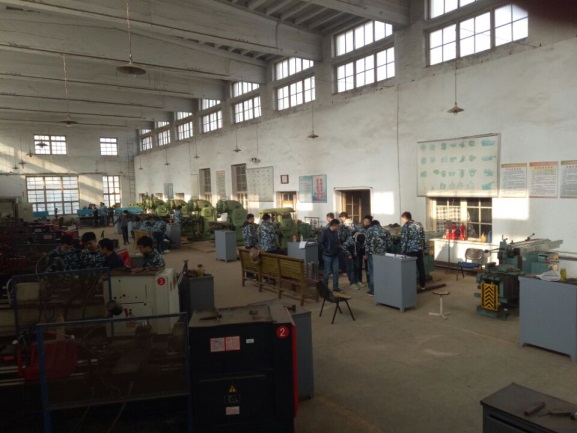 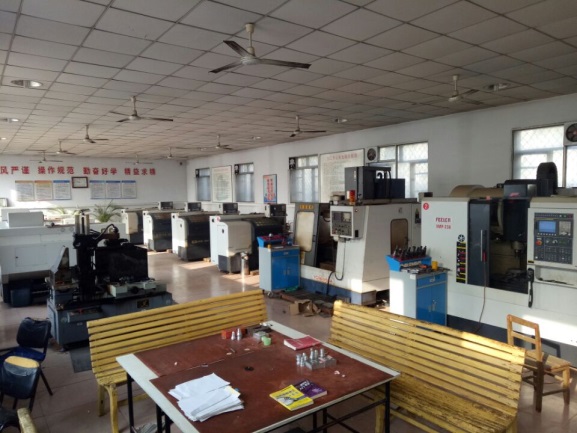 机加车间								 数控车间